Hawk’s Head Public HousePrivate Dinner Events Information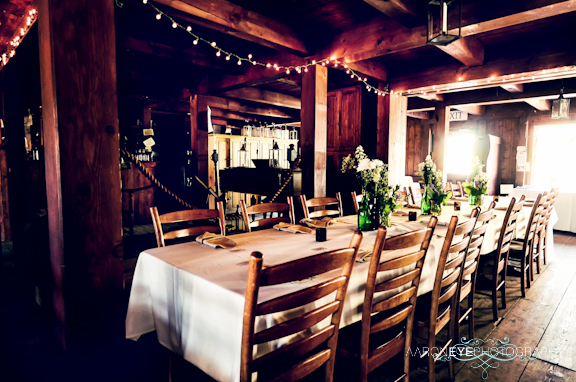 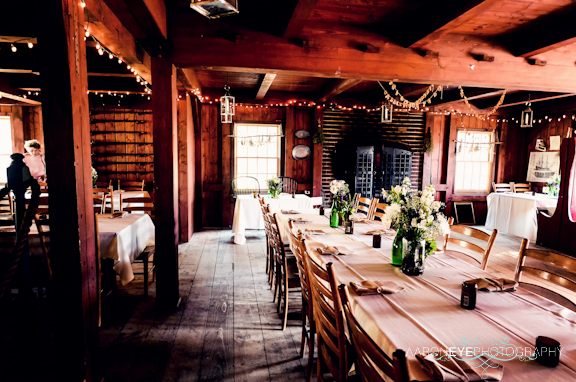 Groups may book a special dinner event after normal business hours in the colonial tavern. Service staff is dressed in black and white or 1770s attire (guest’s choice).  Tavern is closed to the public.Prices include seating for 90 people maximum, for three hours, place settings, and buffet style meals.  Illumination is by candle light for dinner events.  Additional complimentary lighting is available by request.All banquet dinners include bottomless lemonade, iced tea, water, and coffee. Alcoholic beverages and live music are available at an additional cost.One special activity - tomahawk throwing, archery, hayrides, or candle dipping - is included!$34.95 per adult, $27.95 per child ages 3-12 (includes sales tax and service charge)	Minimum $2,000 